1st December 2022To all members, you are summoned to attend the Repton Parish Council Meeting.  To be held on Monday 12th December 2022, in Repton Village Hall at 19:30. Caroline Crowder, Clerk to the Council and Responsible Finance OfficerREPTON PARISH COUNCIL MEETING AGENDATo receive apologies for absence To receive declarations of interest on items on the agendaTo grant any dispensations following declaration of interestsTo determine which items if any on the Agenda should be taken with the public excludedApproval of the Minutes of the meeting held on 14th November 2022Public Speaking - A few minutes will be made available.Planning MattersPlanning ApplicationsDMPA/2022/1355: Demolition of existing building with an intent to rebuild to the same design as previously consented following a complete demolition of the existing. Previously consented planning reference number DMPA/2021/1877 with the decision date of 12/07/2022. 8 Chestnut Way, Repton, Derby, DE65 6FQDMPA/2022/1115 and 1353: Internal and external works to the rear eastern range of the building include semi-vaulted ceiling, raised floor, and widening of interior opening to the existing kitchen, removal of interior utility door, enclose modern staircase forming a new kitchen to the existing dining area. Installation of No.3 rooflights, new window to side (south) elevation, and enlargement of existing door opening and installation of bi-folding doors to side (north) elevation at Brook Farm, 23 Main Street, Milton, Derby, DE65 6EFDMPA/2022/1288: Demolition of existing dwelling (retaining the former Gatehouse) and erection of a two storey 4-bedroom property at The Coach House, Well Lane, Repton, Derby, DE65 6EYCM9/1122/28: In relation to application CM9/0620/20 the variation of conditions to allow for the temporary importation of as raised aggregates from Alrewas Quarry for processing at Willington Quarry. Condition 9 To allow for the temporary processing of as raised aggregates from Alrewas Quarry, Condition 10 To allow for the temporary production of ready-mix concrete using sand and gravel from Alrewas Quarry, and condition 31 To allow for the temporary importation and deposit of as raised aggregates from Alrewas Quarry. Willington Quarry, The Castle Way / A5132, Egginton, Derbyshire, DE65 6BWDMPA/2022/1450: Modernise & extend the barn & connect to Loscoe farmhouse including the removal of 2no. conservatories. Replace all doors & windows with aluminium frames (black or anthracite grey) & add 7no. Velux CK04 550 x 980 conservation type rooflights. Raise patio level to garden room with dwarf retaining wall. Erect a detached timber garage. Loscoe Farm, Red Lane, Repton, Derby, DE65 6FDPlanning Decisions (all approved unless otherwise stated up to 28th November 2022)DMPA/2022/0562: The erection of a single storey rear extension & loft conversion with dormer at 48 Springfield Road, Repton, Derby, DE65 6GPDMPA/2022/0324: The erection of new gates and fence to the front access and siting of storage container on existing car park at Village Hall, Askew Grove, Repton, Derby, DE65 6GRDMPA/2021/1293: Replacement of temporary covers to terraced seating area with permanent oak-framed gazebos 84 High Street, Repton, Derby, DE65 6GFDMPA/2020/1200: Proposed agricultural building at Bank House Farm, 90 Main Street, Repton, Derby, DE65 6FBDMOT/2022/1325: The felling and pruning of trees at Land At Sk3225 0097 , Unnamed Road From C174 Main Street To Saw Mill, Milton, Derby, DE65 6EFDMPA/2022/1251: Single storey rear link extension and first-floor side extension. Alterations to previously approved garage under P/A DMPA/2021/0200 to increase length and insert two dormer windows at 16A Milton Road, Repton, Derby, DE65 6FZDMPA/2021/0112: The erection of an extension and boundary wall/gates (amendment to approved scheme 2019/0985) at 18 Monsom Lane, Repton, Derby, DE65 6FXDMPA/2022/1353 and 1115: Internal and external works to the rear eastern range of the building include semi-vaulted ceiling, raised floor, and widening of interior opening to the existing kitchen, removal of interior utility door, enclose modern staircase forming a new kitchen to the existing dining area. Installation of No.3 rooflights, new window to side (south) elevation, and enlargement of existing door opening and installation of bi-folding doors to side (north) elevation. New raised patio at Brook Farm, 23 Main Street, Milton, Derby, DE65 6EFCounty, District and Parish Councillors’ ReportsChairman’s ReportClerk’s ReportFinance Committee Minutes, including approval of the budgetPrecept 2023-24Reports from Committee/Working GroupsElderly Provision (Councillor Sheldon)Environment and Heritage  (Councillor Brown)Rights of Way/Maintenance  (Councillor Dickson)Burial Ground and Allotments  (Councillor Steel)Recreation, Play Fields and Youth  (Councillors Griffiths, Mason, Brown and McArdle)Broomhills (Councillor Brown)Mitre Field (Councillor McArdle)Pump Track (Councillor McArdle)Flooding Committee  (Councillor Sheldon)Freeport (Councillor Fluck)Speed Watch (Councillor McArdle)Local/Neighbourhood Development Plan (Councillor Sheldon)AccessibilityFinanceReceipts since last meetingPayments already made and for approvalBank balancesAsset RegisterCorrespondenceDate and time of next Parish Council meetingThe Press and Public are invited to attend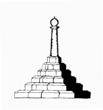 REPTON PARISH COUNCILRepton Village HallAskew GroveRepton DerbyshireDE65 6GRMobile: 07341 907137Email: clerk@repton-pc.gov.ukWeb: www.repton-pc.gov.uk 